Lampiran 1Media Sebelum Revisi dan Media Sesudah RevisiLampiran 2 Angket Validasi Ahli Materi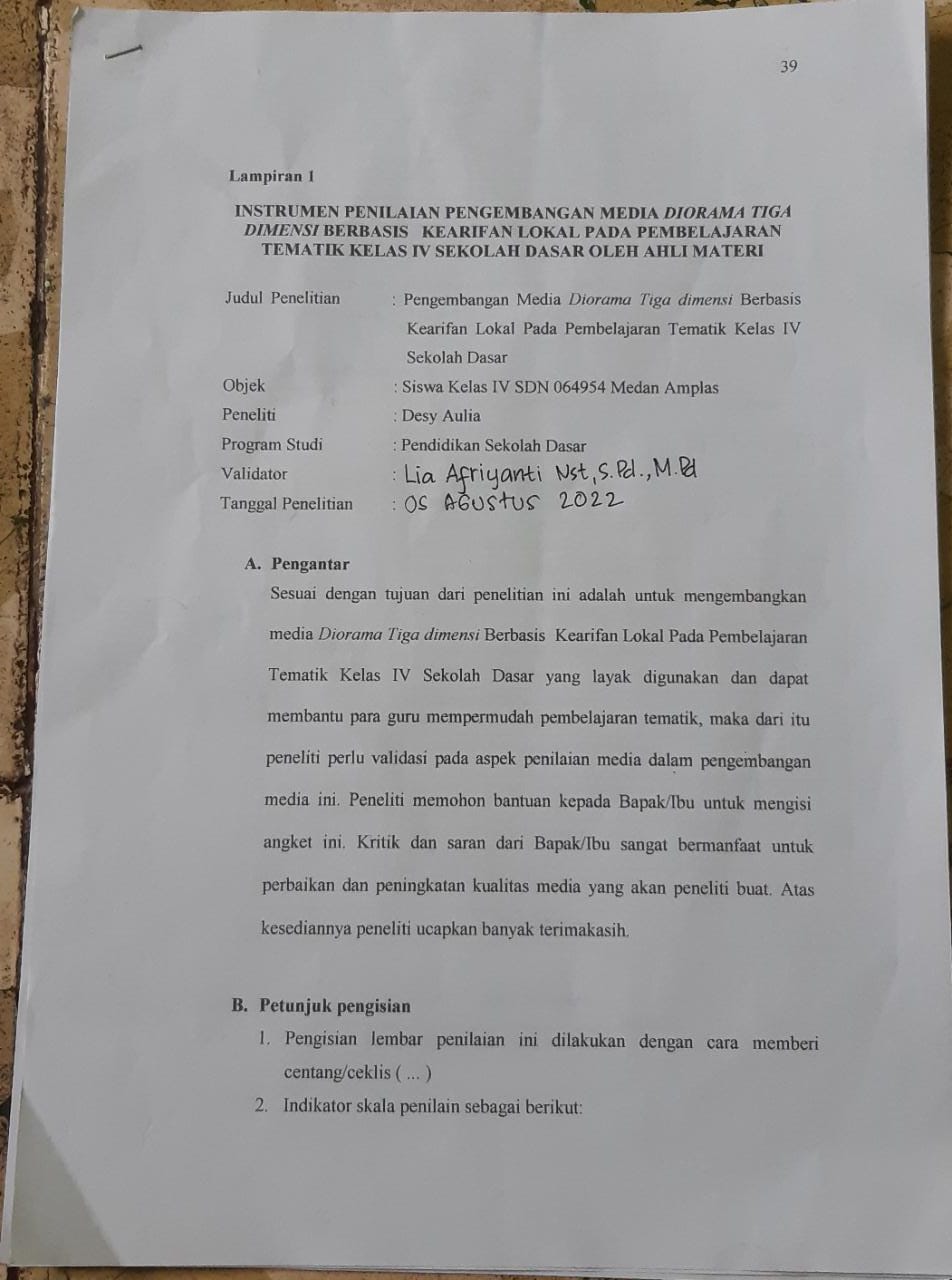 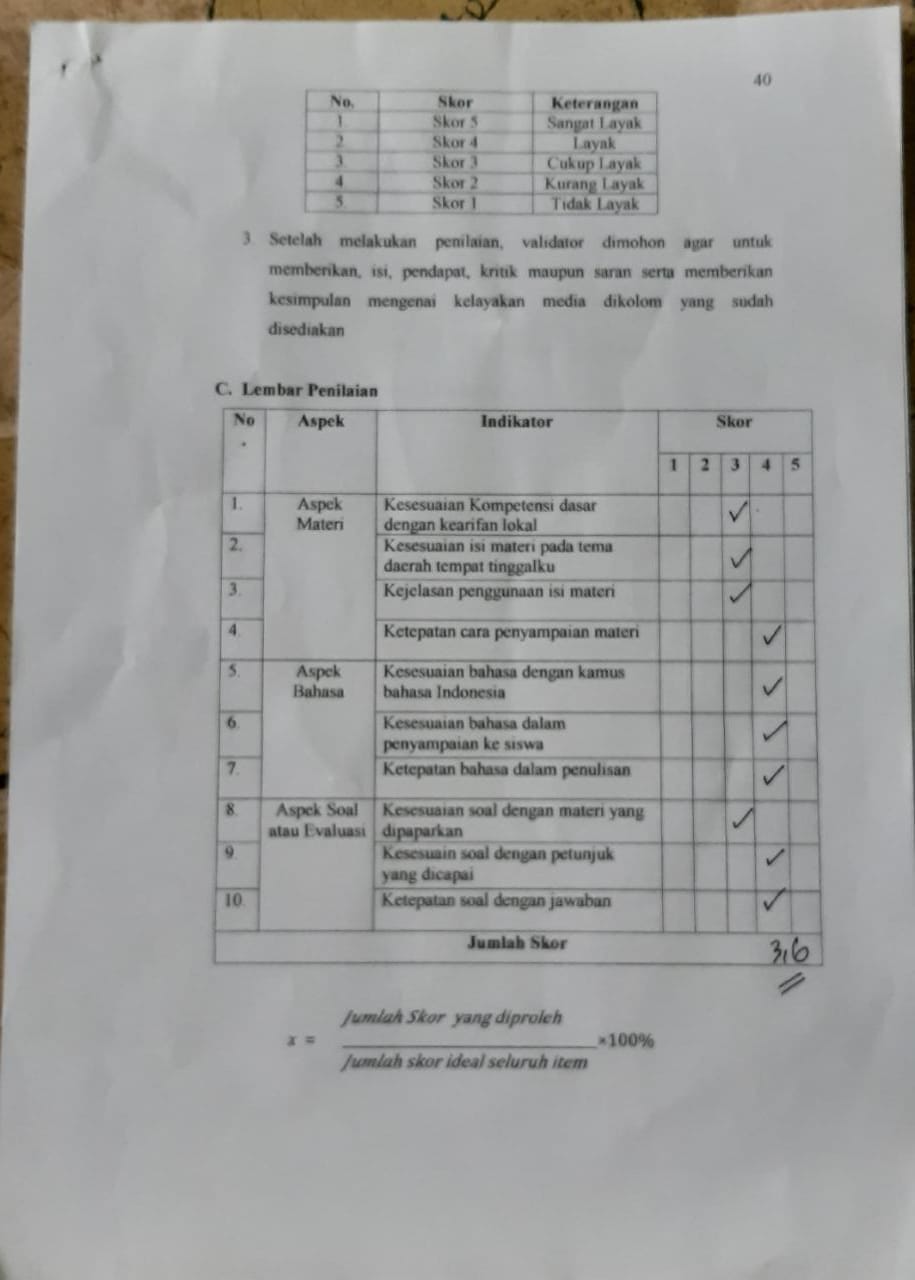 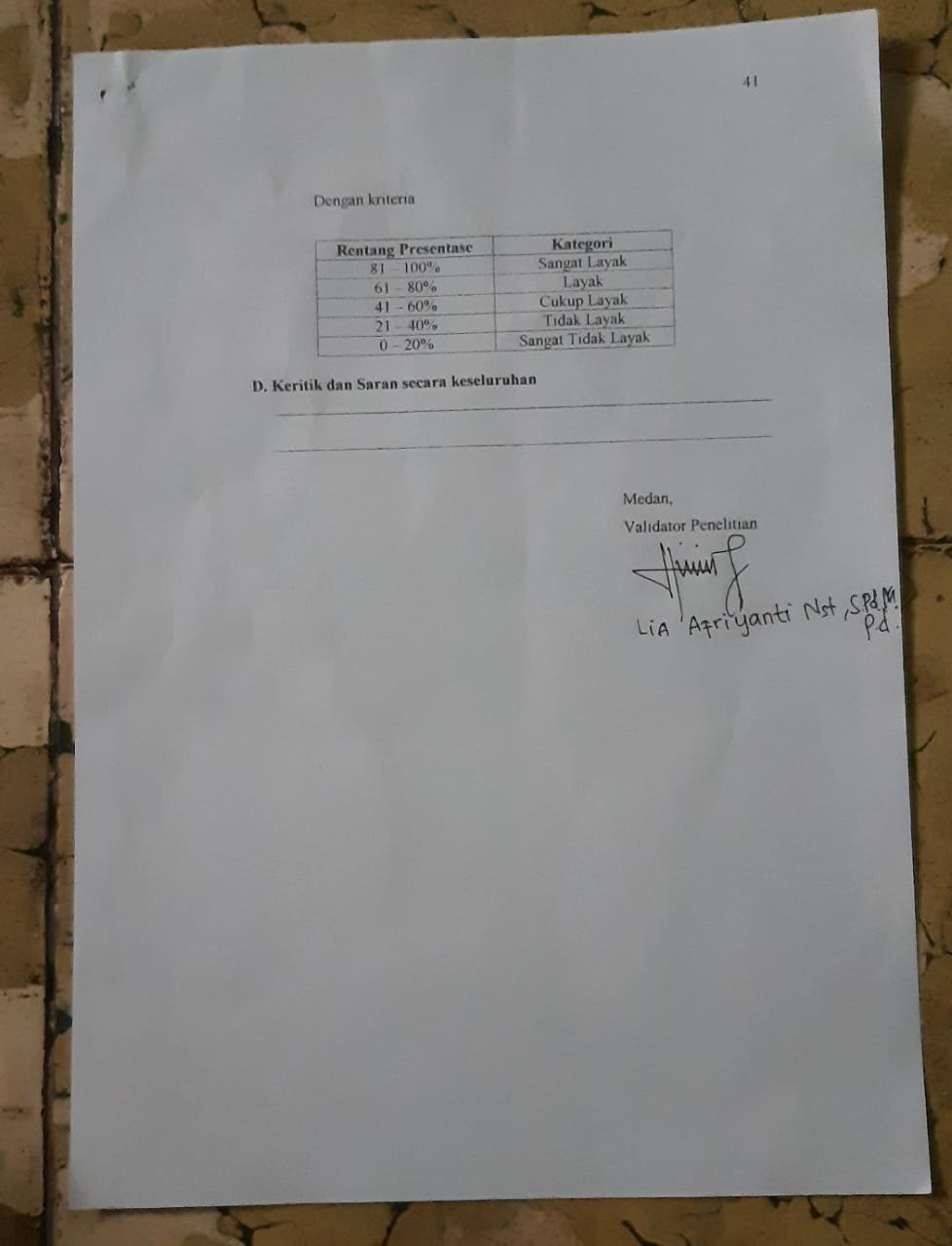 Lampiran 3 Angket Validasi Ahli Media Tahap I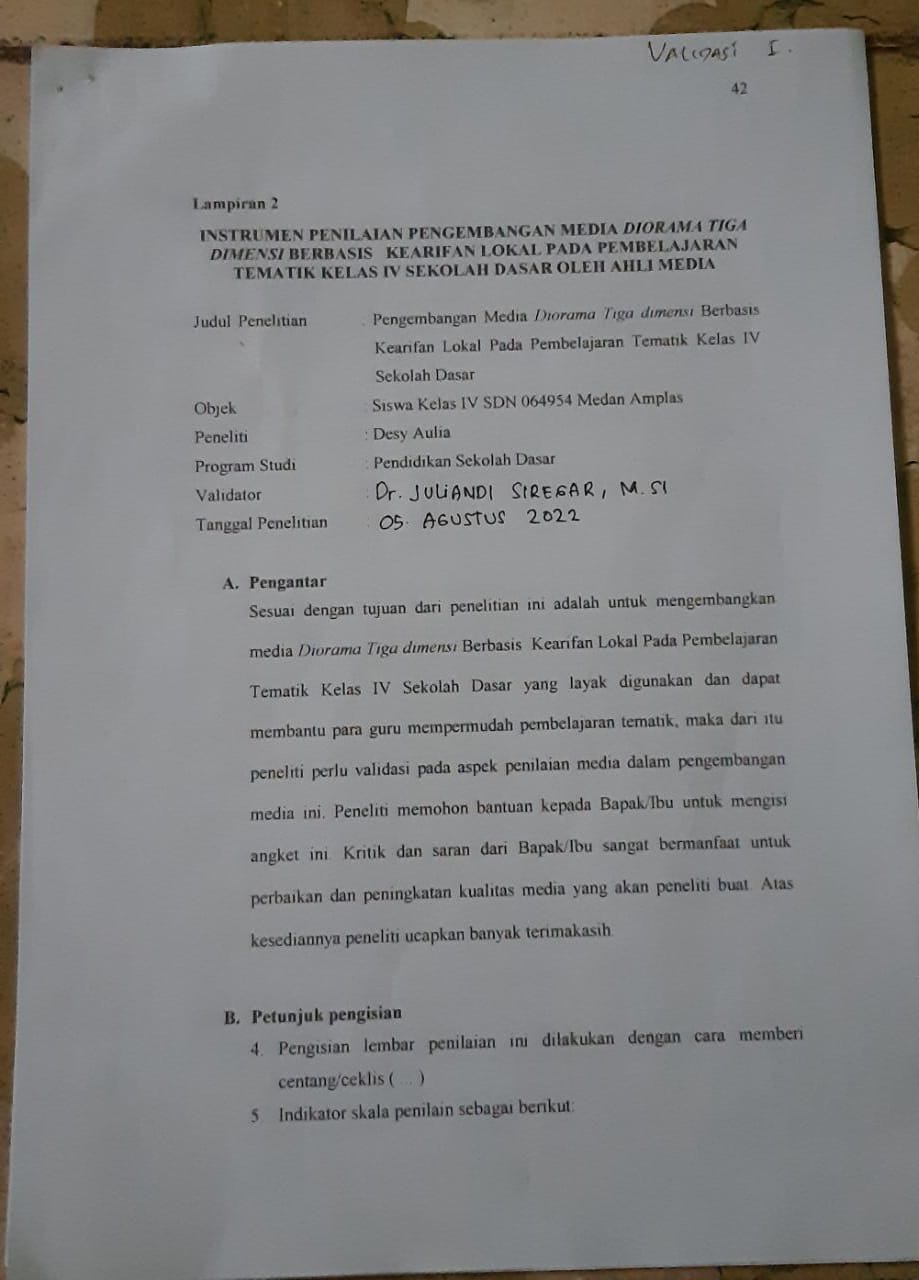 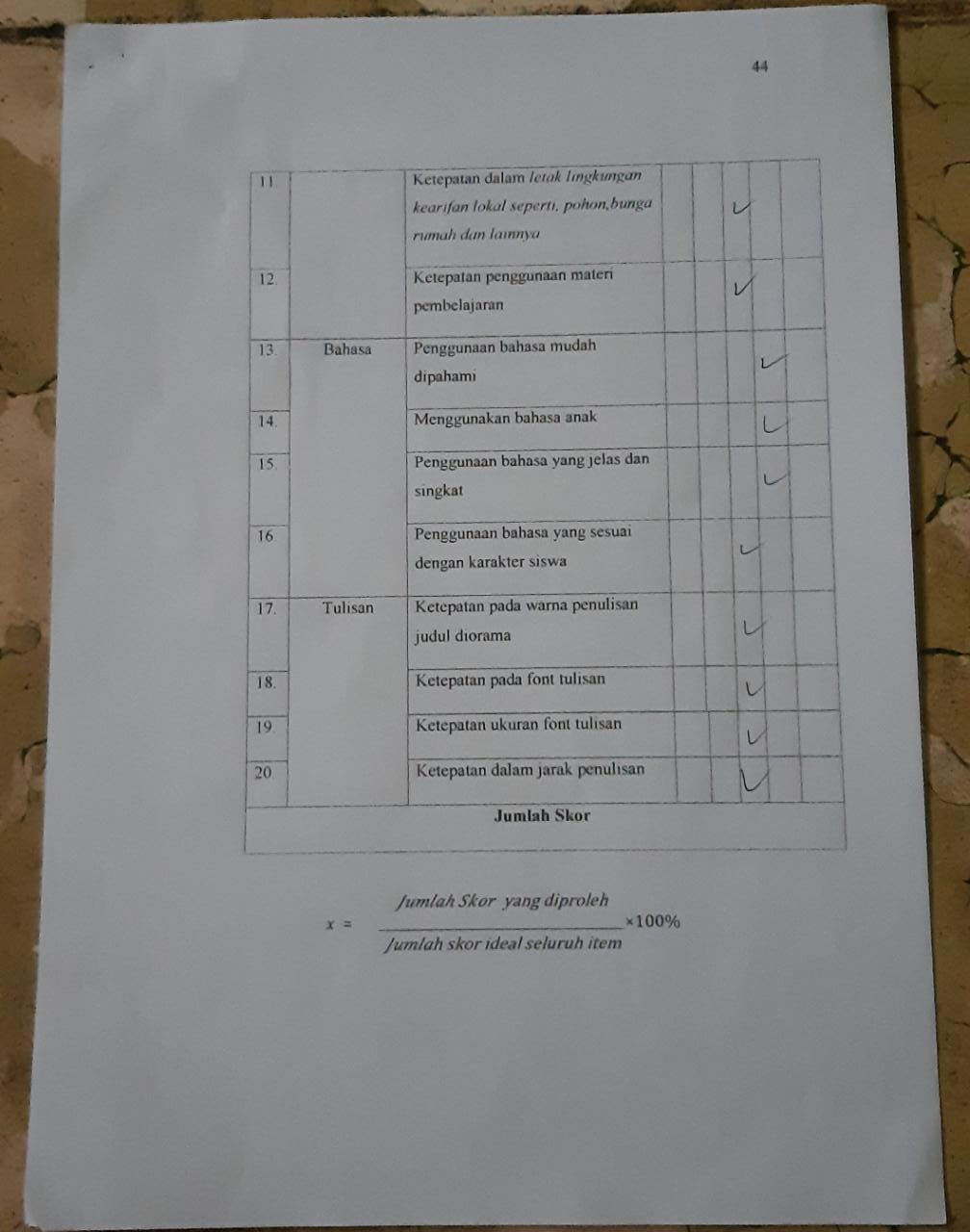 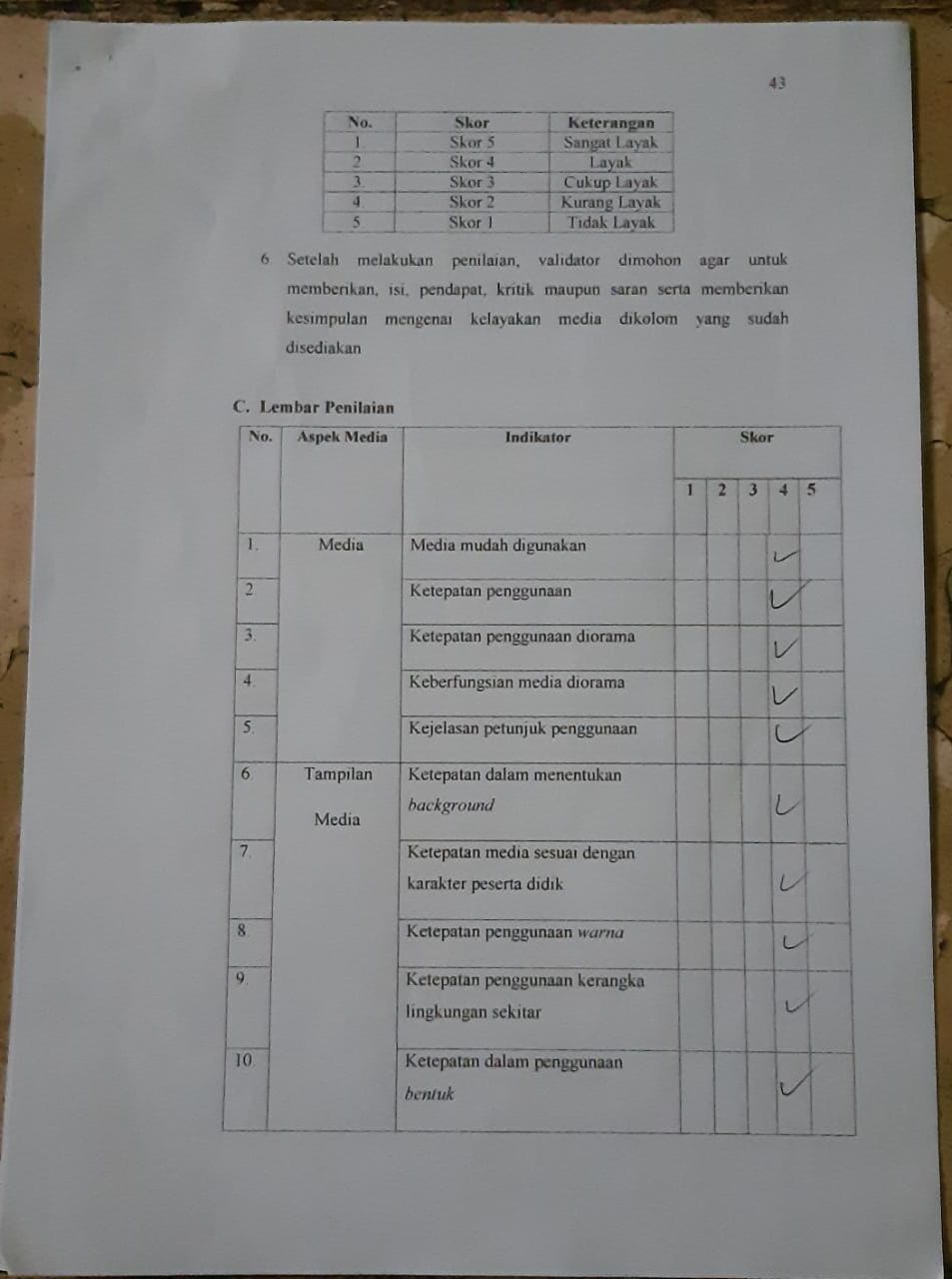 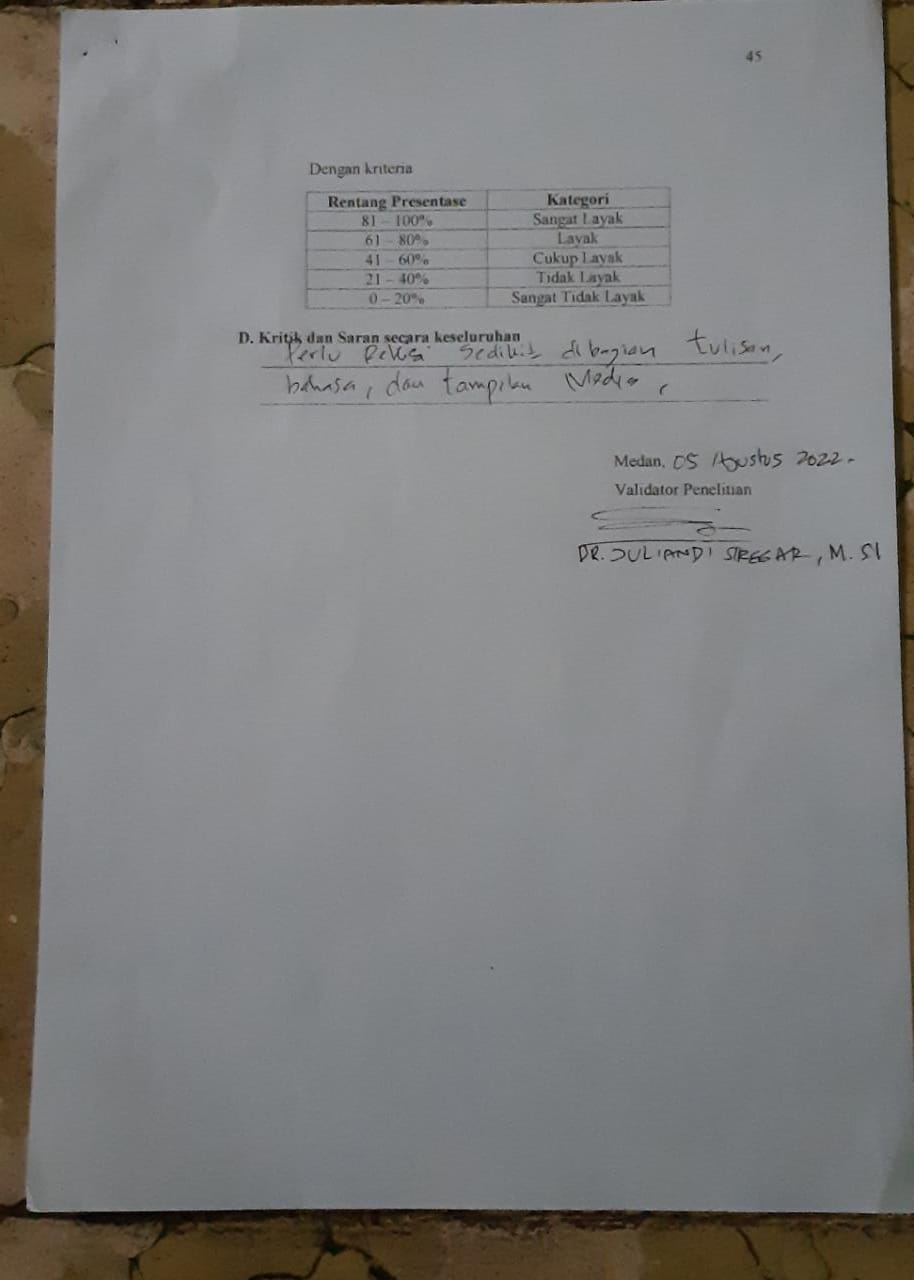 Lampiran 4 Angket Validasi  Ahli Media Tahap II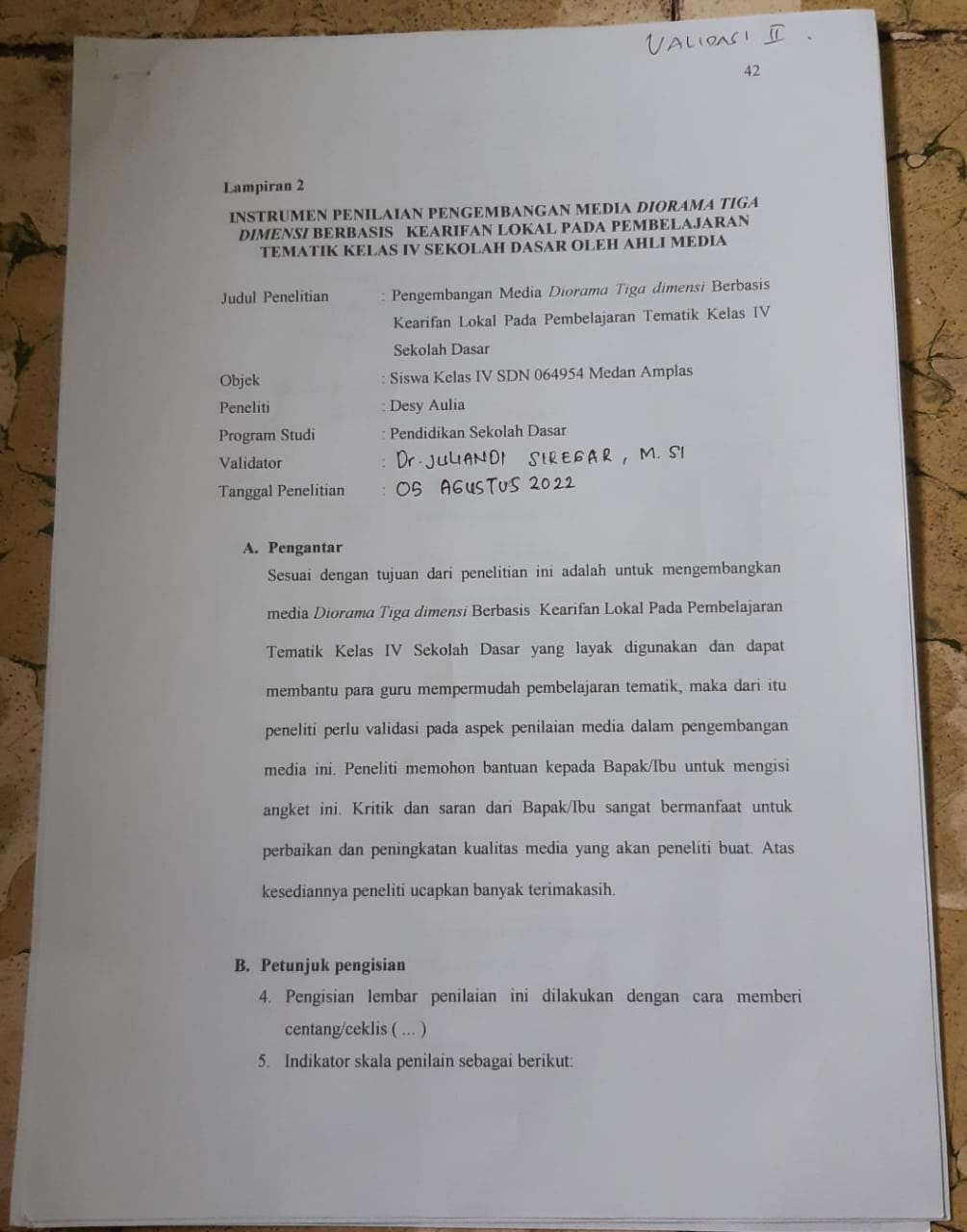 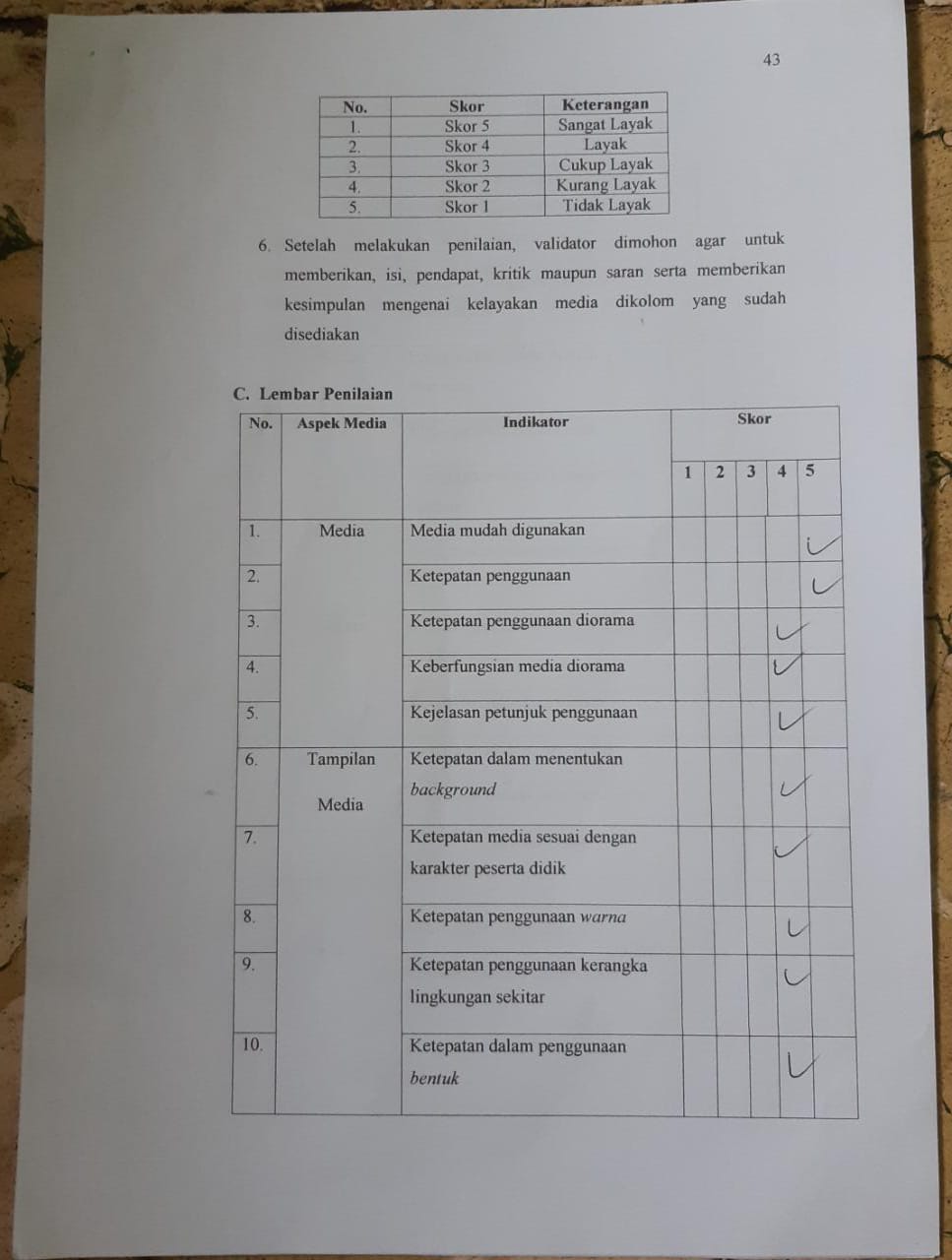 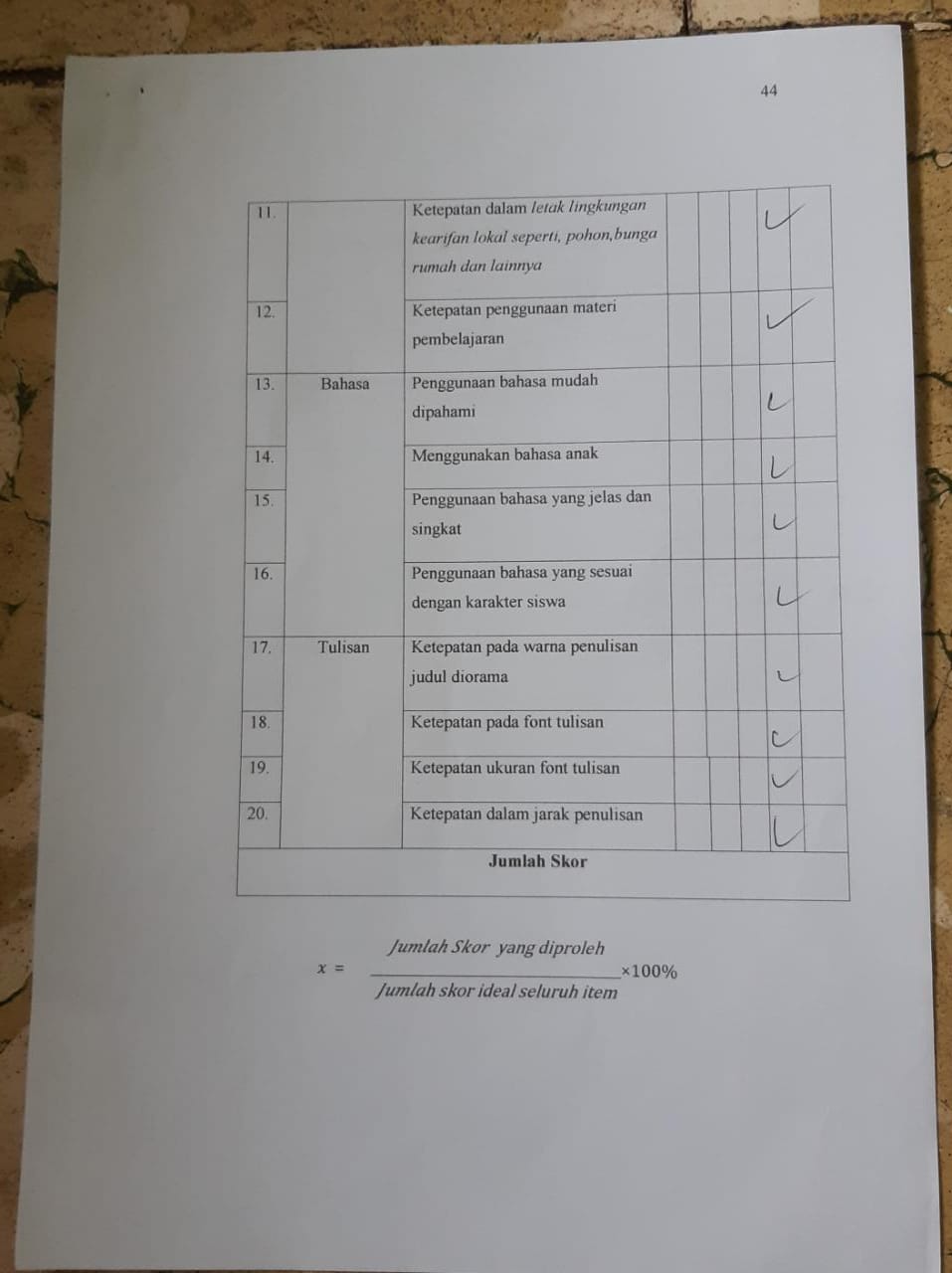 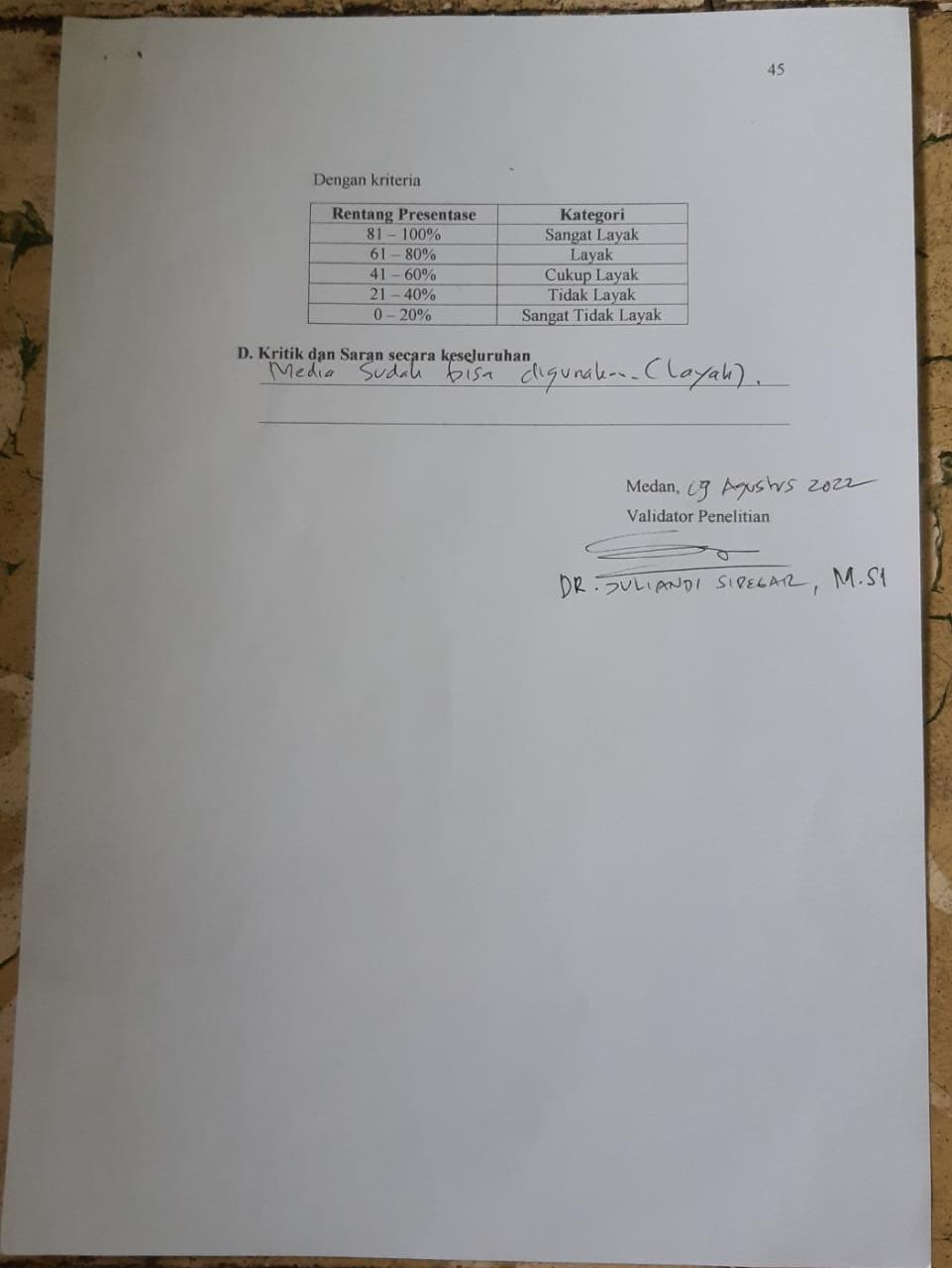 Lampiran 5 Validasi Ahli Pembelajaran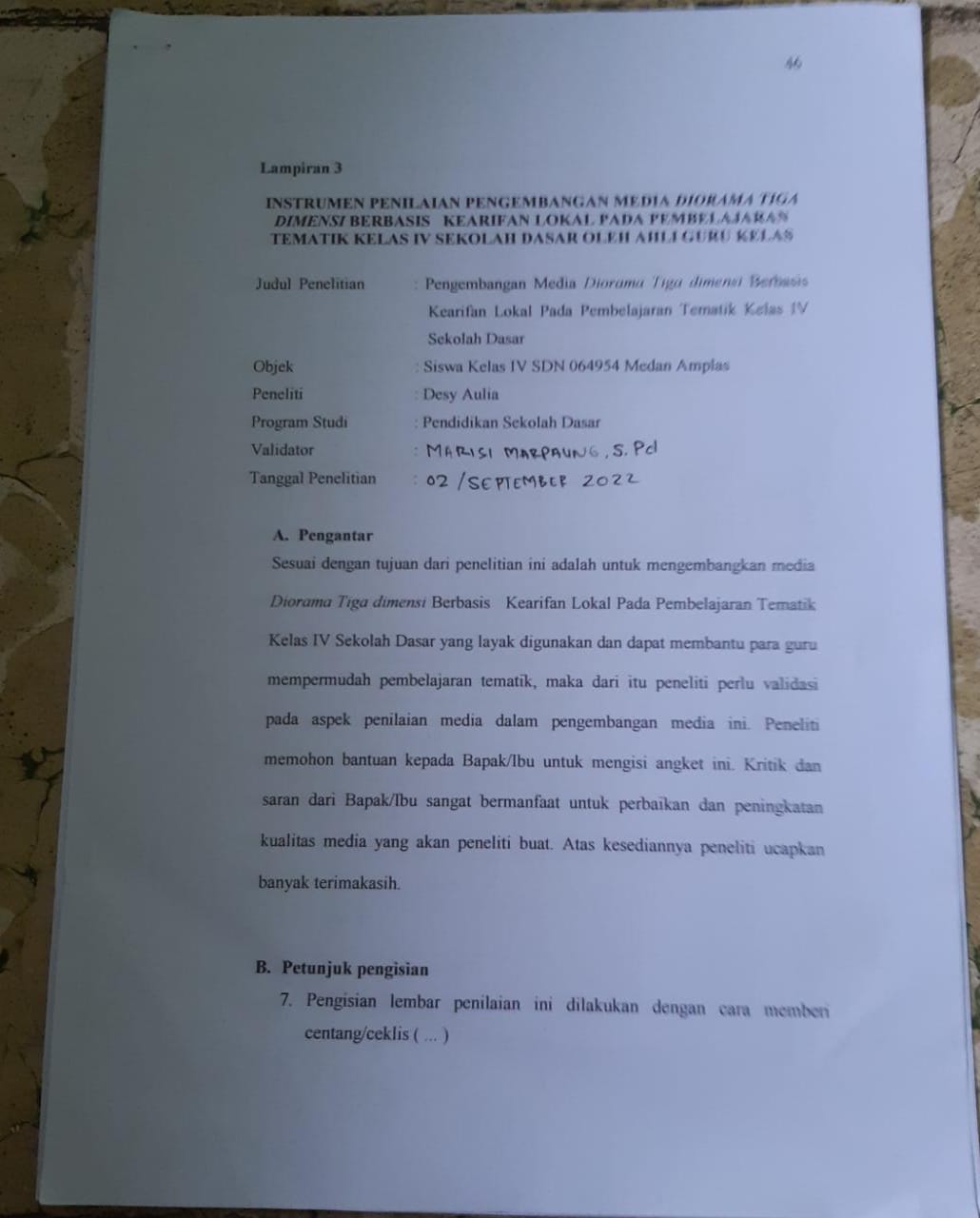 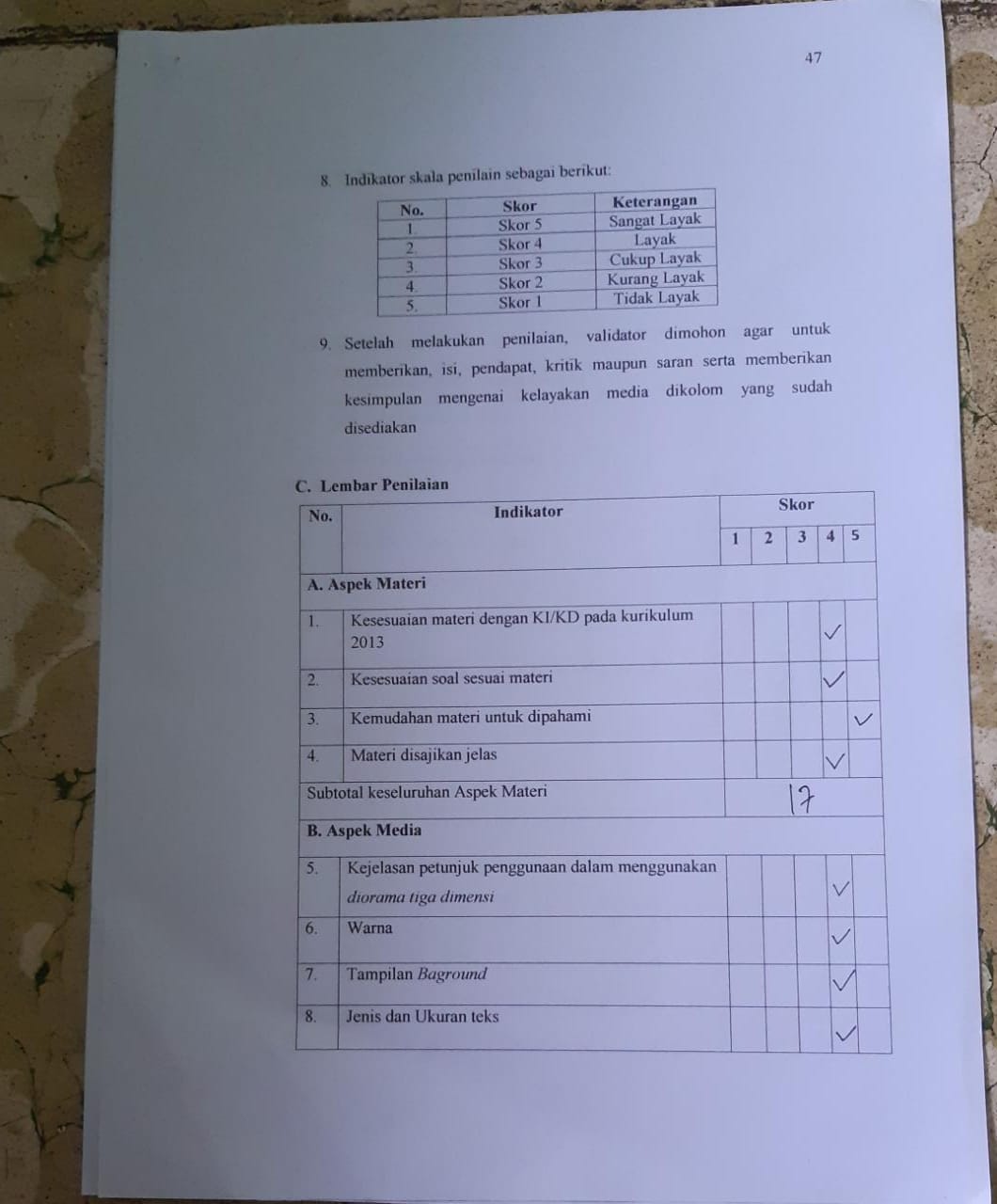 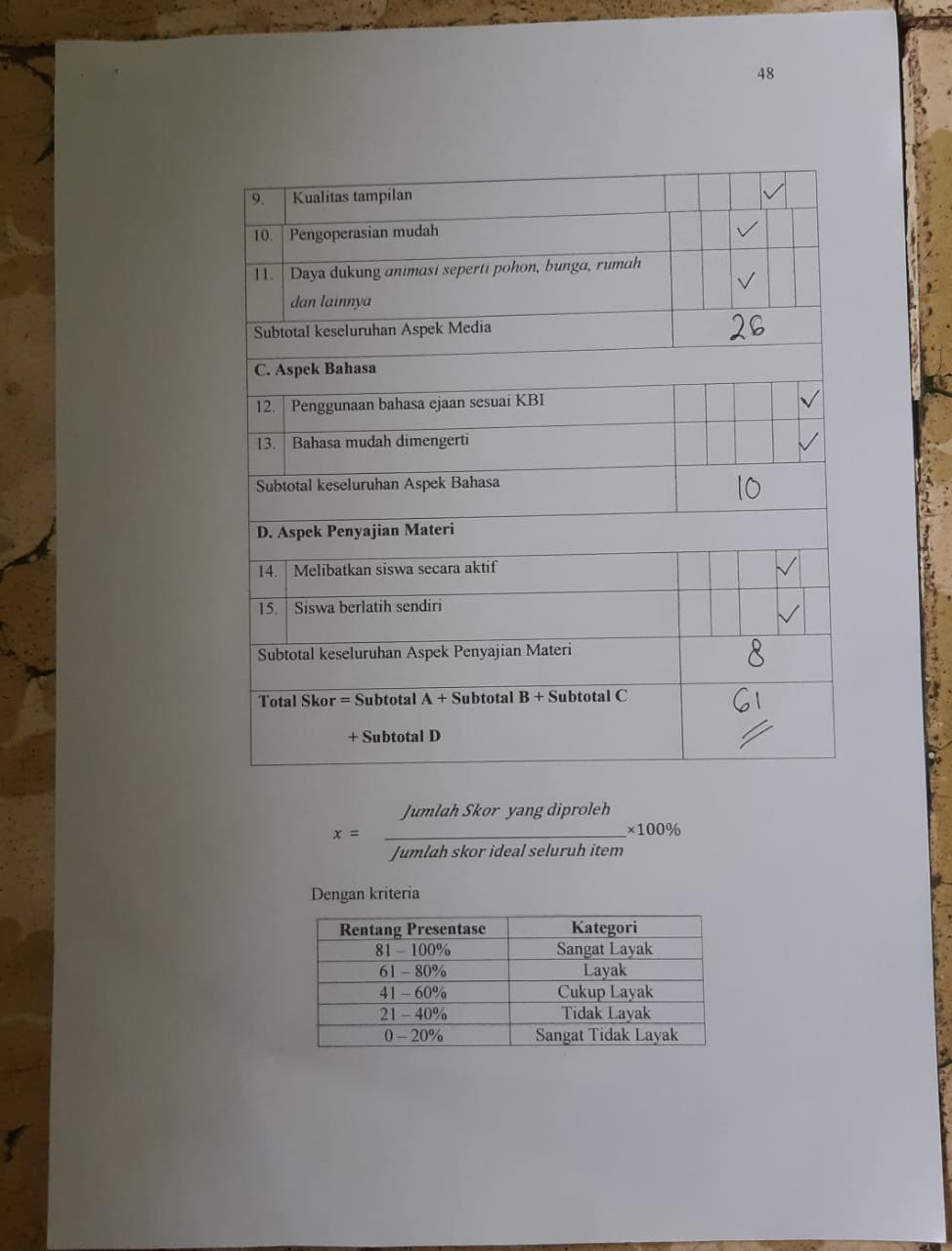 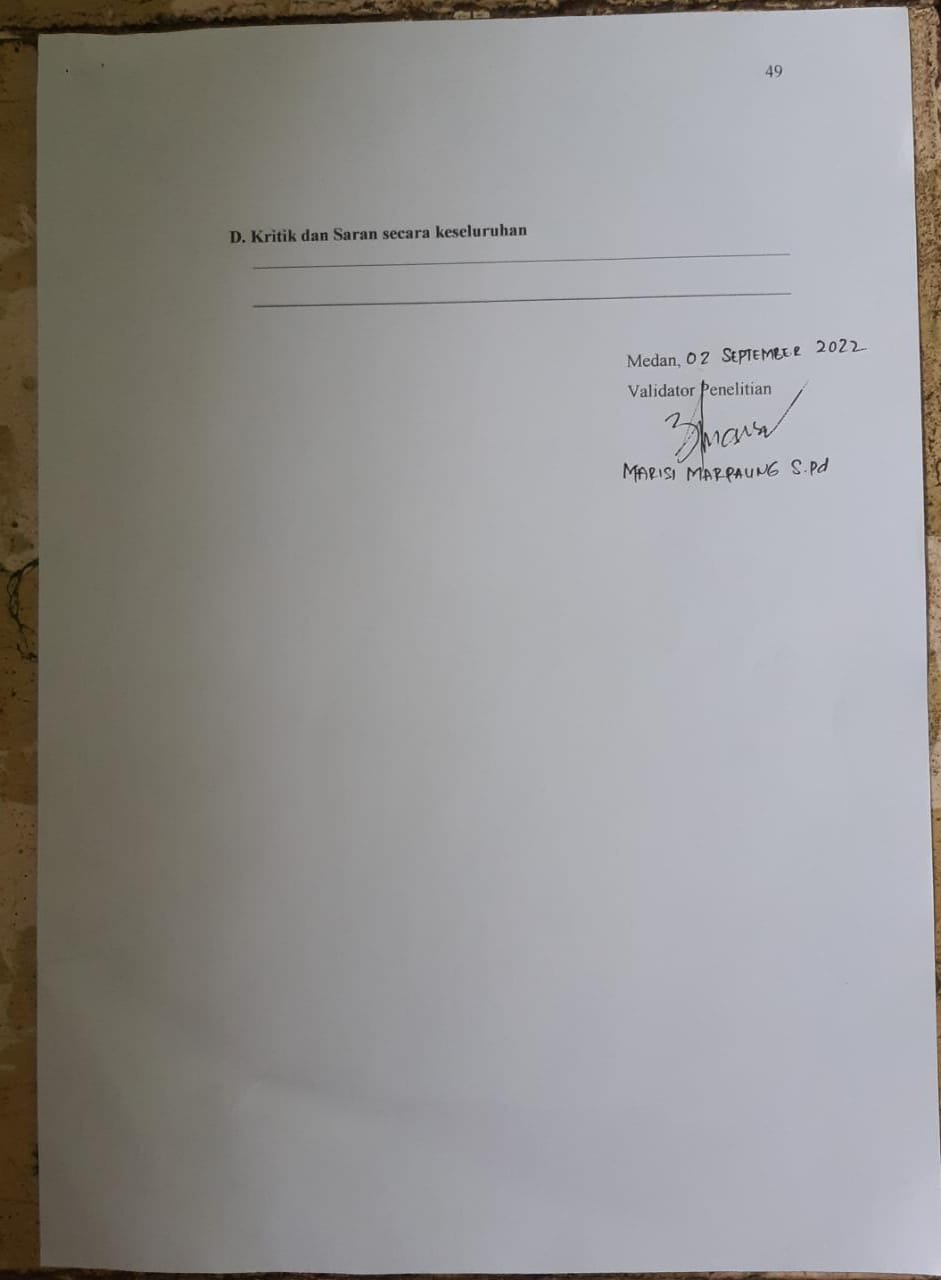 Lampiran 6 Dokumentasi Ahli Materi, Ahli Media dan Ahli Pembelajaran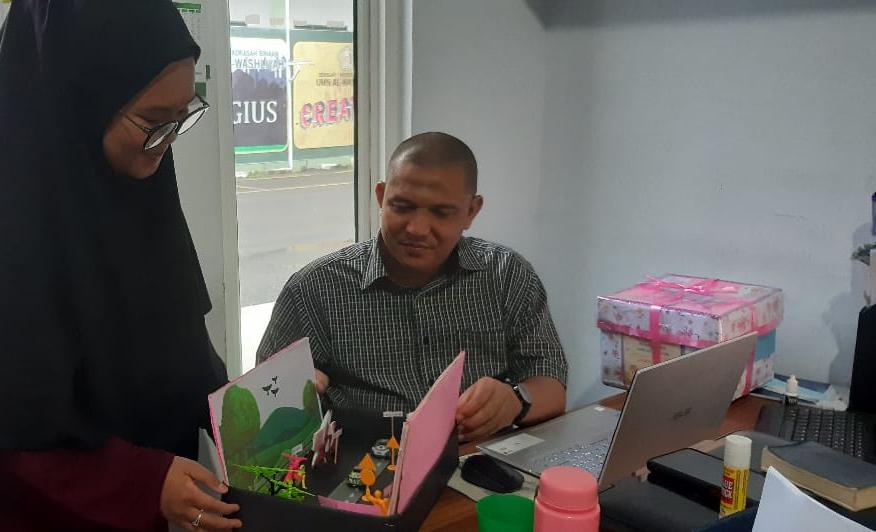 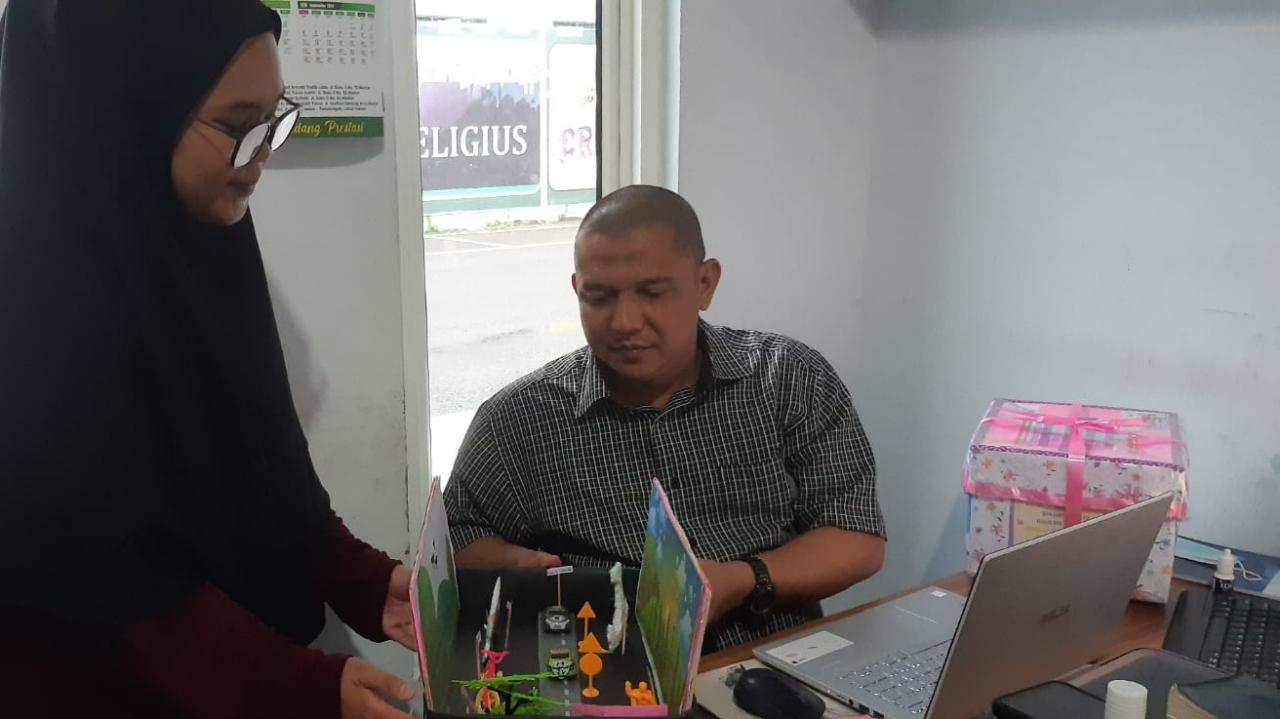 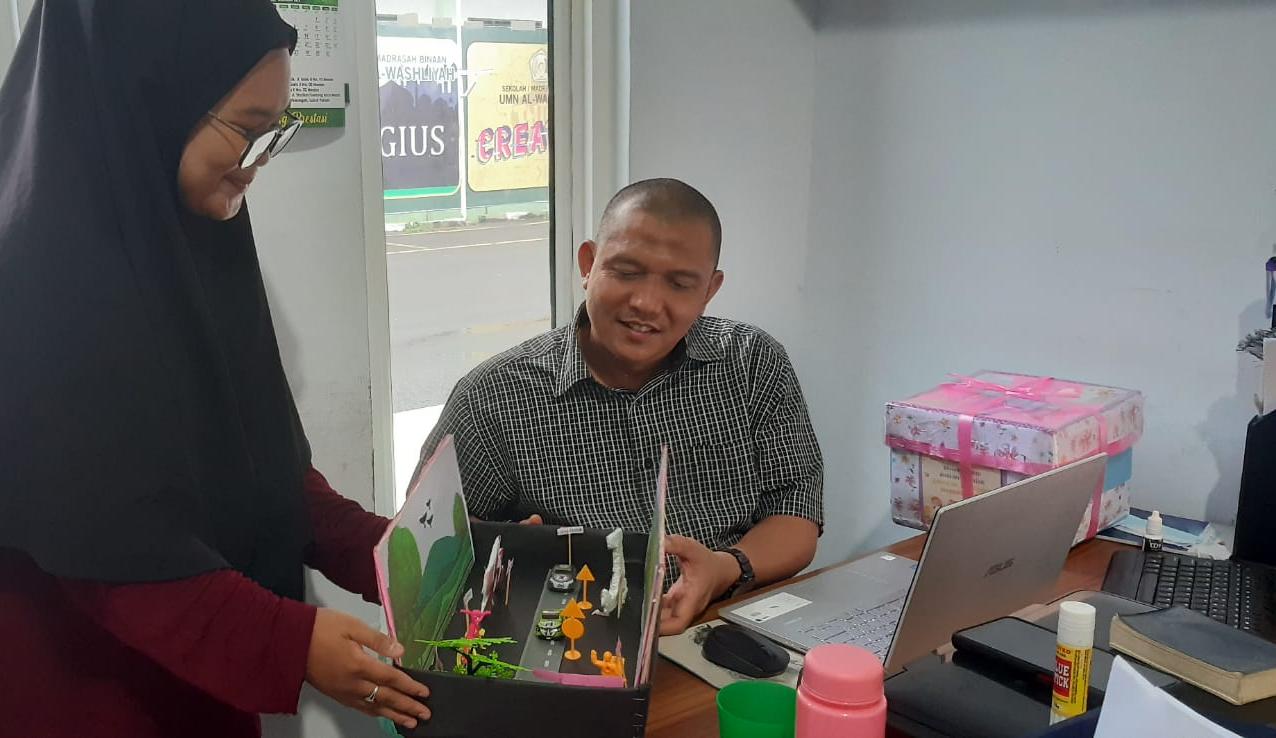 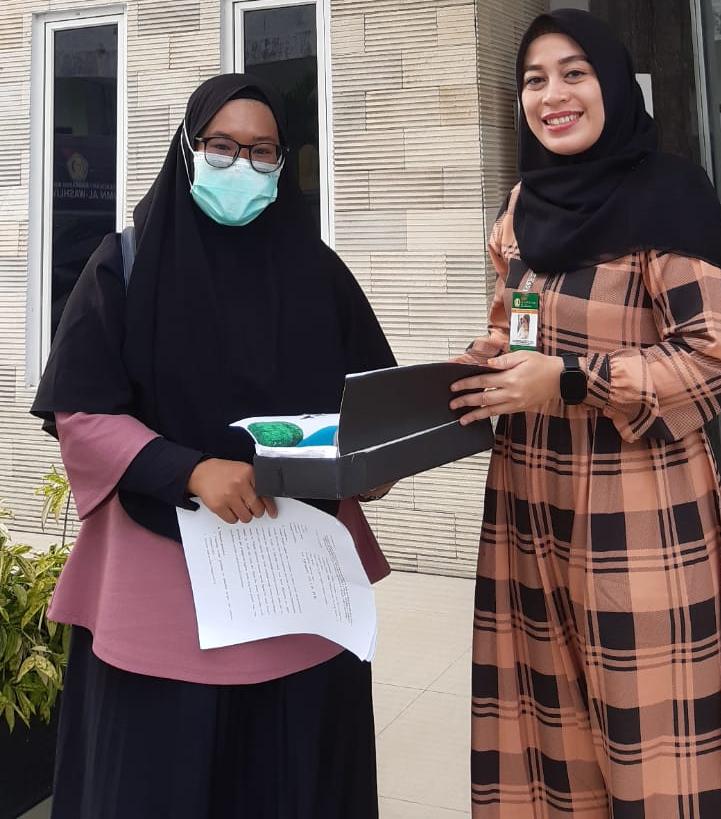 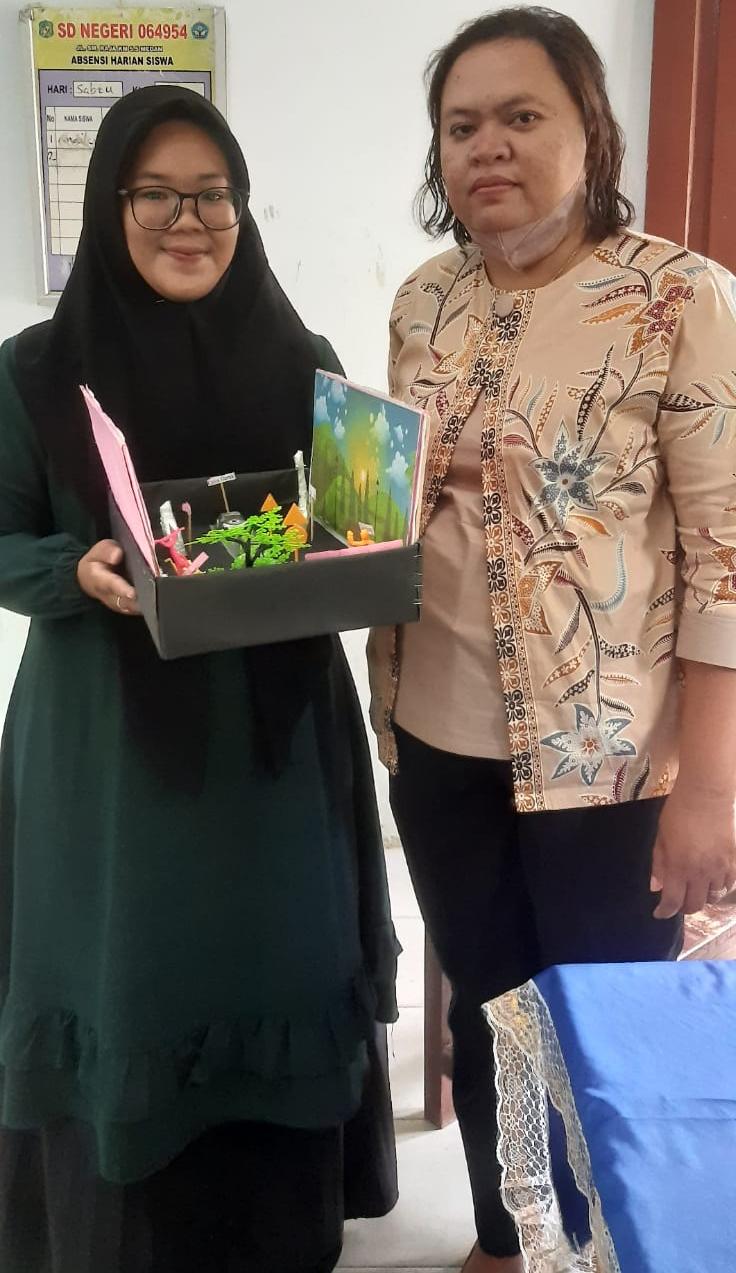 Sebelum RevisiSesudah Revisi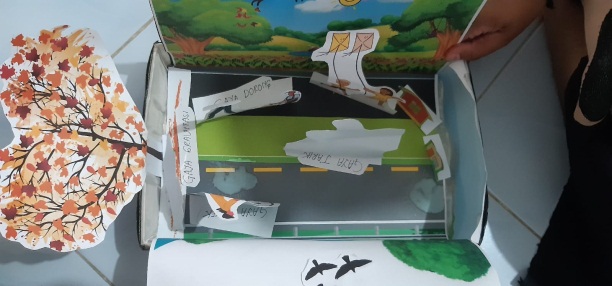 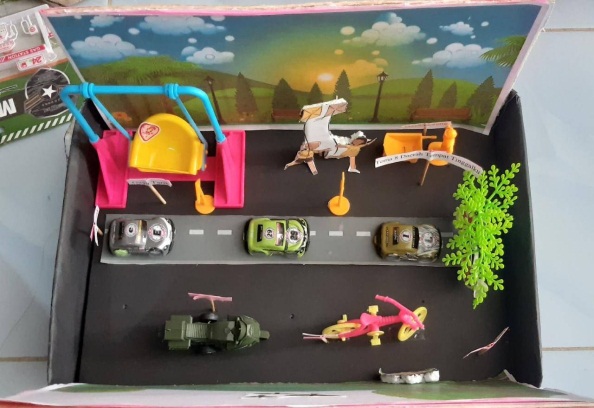 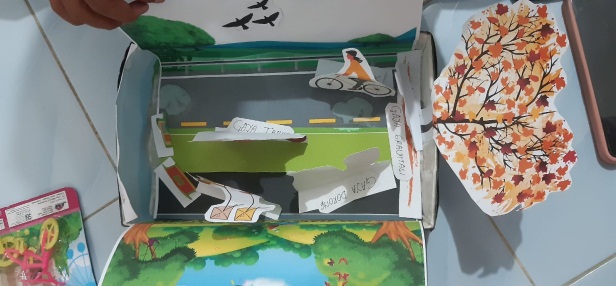 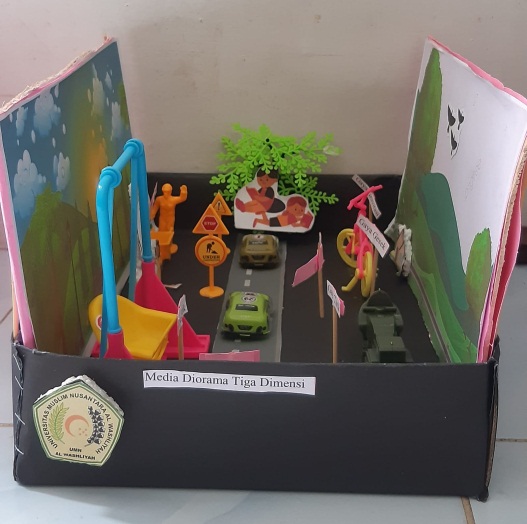 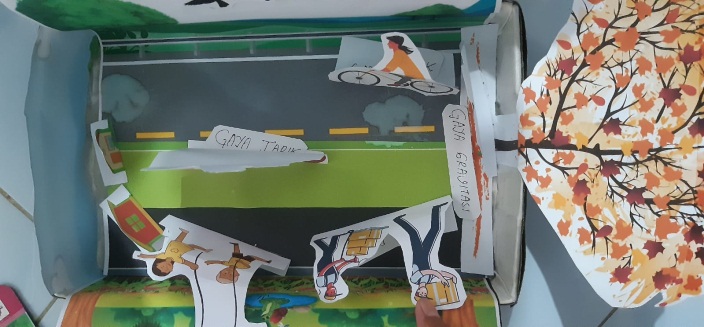 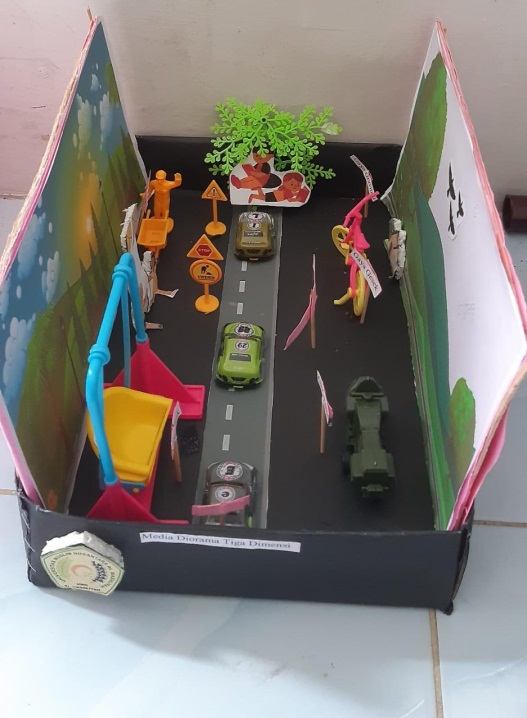 